Школьный образовательный туристский маршрут«Святые места Далматовского МО»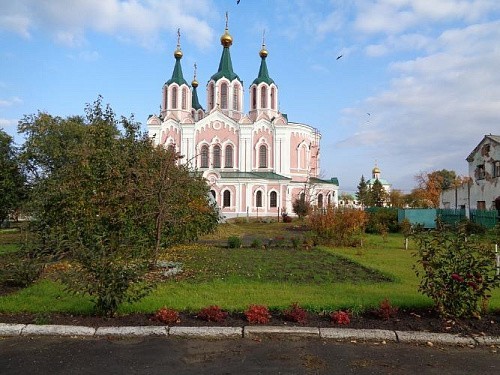 Описание маршрутаОписание маршрутаНазвание школьного образовательного туристского маршрутаОбразовательный туристский маршрут «Святые места Далматовского МО».Маршрут направлен на интерес к религиозной истории родного края. Целевая аудиторияОбучающие старших классов, студентовКлючевые направления#История#Роднойкрай#Культура #ДуховноНравственноеВоспитаниеВозможная интеграция в образовательные программыПрограммы воспитания/воспитательной работы. Образовательные программы основного общего образования (предметные области по ФГОС), география физика, основы безопасности жизнедеятельности) в рамках внеурочной деятельности, Дополнительные общеобразовательные программы (туристско-краеведческая, техническая, естественно-научная направленности), Программы религиозно культурного освоения, Программы воспитательной работы.Доступность для детей с ОВЗДоступен в составе смешанных группСезонностьКруглогодичный (по предварительной записи)Продолжительность маршрута1 деньНаселенные пункты маршрута и (или) ключевые объекты (точки) маршрута- Успенский Далматовский мужской монастырь (г. Далматово),- Храм Рождества Предтечи Господня Иоанна  (с. Широковское),- Церковь Николая Чудотворца (г. Далматово).Цели маршрутаЦель: сформировать у обучающихся представление о назначенииправославного храма, его устройстве и разновидностях православныххрамов. Расширить представление учащихся о православной традицииотношения к храмам и иконам, а так же усвоить отношение к иконам, какк изображению священных для православных христиан образов.Образовательные задачи маршрута1. Развивать интерес к знаниям о храмах, мотивацию к изучениюправославной культуры, обогащать, активизировать историкокультурный словарь учащихся.2. Воспитывать ценностное отношение к духовному, историческому икультурному наследию.3. Познакомить с понятием «храм – дом Божий».4. Познакомить учащихся с назначением, внешним видом и устройствомправославного храма.5. Формировать представление о его ценности как общенародного домадля молитв, святыни для православных людей.6. Развитие учебных умений: анализ, обобщение полученных знаний.7. Формирование коммуникативных умений, воспитание культурыобщения.8. Формирование уважения к архитектурным традициям и достижениям,к общечеловеческим ценностям, воплощённым в культуре.Программа маршрута– экскурсия Успенский Далматовский мужской монастырь (г. Далматово).Далматовский мужской 3-го класса монастырь основан в 1644 г. на берегу р. Исети в месте, называемом «Белое городище», старцем Невьянского Богоявленского монастыря иноком Далматом (в миру – тобольский городничий Димитрий Иванович Мокринский (1594-1697)).Переезд в с. Широковское.-экскурсия Храм Рождества Предтечи Господня Иоанна  (с. Широковском)Село Широковское (поначалу деревня Широкова) было основано в 1683 году в вотчине Далматова монастыря, на расстоянии 6 верст от этого монастыря на берегу речки Суварыш, монастырским крестьянином Михаилом Яковлевичем Широковым. На протяжении почти целого столетия Широкова так и оставалась деревней, поскольку не имела своей церкви (в исторической науке главным различительным признаком села и деревни является как раз наличие или отсутствие церкви). И лишь во 2-й половине (в 80-е годы) ХVIII столетия деревня превратилась в село.Переезд в г. Далматово.- экскурсия Церковь Николая Чудотворца (г. Далматово). 
Первая деревянная Никольская церковь была построена в 1658. Кирпичная церковь построена в 1753-1763 в полуверсте от двух прежде бывших деревянных. В 1770-1775 построен тёплый придел Трех Святителей Великих. Достройка храма продолжалась до 1822. В 1858-1860 пристроен тёплый южный придел Димитрия Ростовского. Здание с декором в духе уральского барокко состояло из холодного храма - двусветного одноапсидного четверика с полуглавиями, завершенного пятью главками, обширной двухпридельной трапезной и столпообразной восьмигранной колокольни. В 1934 закрыта, верх храма и колокольня снесены, размещён кинотеатр, позднее клуб, склады, мастерские. С 1980-х использовалась как музей. К 2015 возвращена епархии. В настоящее время (2017) освящён только южный придел.Карта маршрутаУМКСсылки на храмы:Успенский Далматовский мужской монастырь clck.ru/39aPrt Церковь Николая Чудотворца  (г. Далматово), http://temples.ru/card.php?ID=15309 Храм Рождества Предтечи Господня Иоанна  (с. Широковском) https://dalmate.ru/monastyrskoe-blagochinie/shirokovo/Дополнительные условияУчастие детей с ОВЗ возможно в составе смешанных групп, либо при сопровождении ассистента или тьютера.Необходимо согласование с настоятелями. 